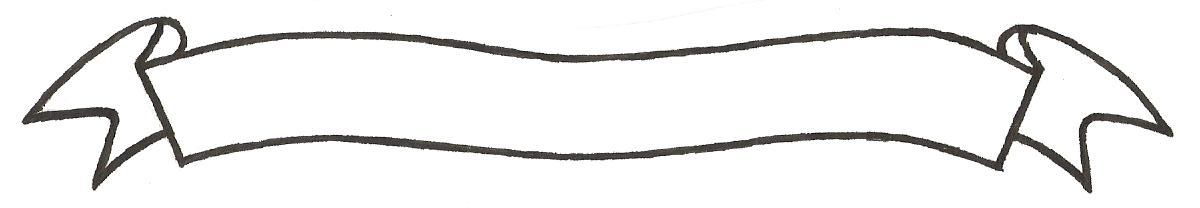 MERU UNIVERSITY OF SCIENCE AND TECHNOLOGYP.O. Box 972-60200 – Meru-Kenya. Tel: 020-2069349, 061-2309217. 064-30320 Cell phone: +254 712524293, +254 789151411 Fax: 064-30321Website: www.must.ac.ke  Email: info@must.ac.ke    University Examinations 2015/2016SECONDYEAR, SECOND SEMESTER EXAMINATION FOR THE DIPLOMA IN INFORMATION TECHNOLOGYCIT 2282: OPERATING SYSTEM IDATE: NOVEMBER 2015                                                                                     TIME: 11/2 HOURSINSTRUCTIONS: Answer question one and any other two questionsQUESTION ONE (30 MARKS)Define an operating system								(2 Marks)Giving examples differentiate between input redirection and output redirection		(4 Marks)Convert the following using symbolic and Numeric mode				(4 Marks)d r w x r - - - - - policyd r – x - - - - - x class- - - - r - - r - x stage– r w- r - x r w - introductionUse the directory tree diagram to answer the following questions. Assume must is your working directory write relative pathname to the following directories.				(6 Marks)homeictmaxminilinuxlabExplain four parts of an operating system				(4 Marks)As a student in Operating System I class you have been given an assignment to create a file and execute a shell script. Explain step by step process of executing a shell script							(5 Marks)Jane is a student in stage 4. She is using Linux operating system and she would like to communicate with her friends. As an operating system 1 student explain three communication programs in Linux that Jane can use to communicate.				(5 Marks)QUESTION TWO (15 MARKS)Give three advantages of using Linux Operating system				(3 Marks)Giving examples differentiate between absolute pathname and relative pathname	(3 Marks)Explain the use of the following commands in Unix				(5 Marks)i)passwd ii) kill-9iii) mviv) clearlpAlex is interested in Linux, he has consulted you to take him through the process of accessing Linux server from a windows platform. Explain to Alex step by step procedure of connecting to a Linux server from a Windows Operating system				(4 Marks)QUESTION THREE (15 MARKS)Define metacharacter				(2 Marks)Giving example explain any three metacharacters used in Linux			(3 Marks)Write the commands used to perform the following tasks				(5 Marks)        i Show present working directory       ii) Create a user account      iii) Display calendar for the whole year       iv) Change user information         v) Copy file to tmp directoryExplain five types of operating system				(5 Marks)        QUESTION FOUR (15 MARKS)List and explain four types of shell				(4 Marks)Explain the use of the following vi editor commands				(5 Marks)i) wqii) oOiii) ddiv) dwv) wQUESTION FIVE (15 MARKS)Write the commands used to perform the following tasks				(5 Marks)i) Display user informationii) Delete file patterniii) Rename stage 4 file to stage 5iv) Delete forensic directoryName and explain three division of file permissions				(6 Marks)Giving examples explain piping in Linux				(4 Marks)